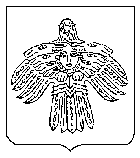 Об условиях приватизации муниципального имущества Руководствуясь Федеральным законом от 21.12.2001 № 178-ФЗ «О приватизации государственного и муниципального имущества», Положением об организации и проведении продажи государственного или муниципального имущества в электронной форме, утвержденным постановлением Правительства РФ от 27.08.2012 № 860, в соответствии с решением Совета МОГО «Ухта» от 21.12.2021 № 99 «Об утверждении Прогнозного плана приватизации муниципального имущества МОГО «Ухта» на 2022 год и плановый период 2023-2024 годов», разделами 6, 9, 13 Положения о порядке и условиях приватизации муниципального имущества, находящегося в собственности МОГО «Ухта», утвержденного решением Совета МОГО «Ухта» от 19.05.2021 № 55, Положением о комиссии по приватизации муниципального имущества находящегося в собственности МОГО «Ухта», утвержденным постановлением администрации МОГО «Ухта» от 16.06.2021 № 1641, на основании Отчета от 17.10.2022 № 2449/22 по определению рыночной стоимости недвижимого имущества и земельного участка под ним: нежилое здание, назначение: нежилое, этаж 1, в том числе подземных 0, общая площадь 52 кв. м, адрес объекта: Республика Коми, г.Ухта, ул.Губкина, 4а, кадастровый номер 11:20:0602020:458; земельный участок, категория земель: земли населенных пунктов, разрешенное использование: для обслуживания многоквартирного жилого дома, площадь 217+/-5 кв. м, адрес объекта: Российская Федерация, Республика Коми, городской округ Ухта, г.Ухта, ул.Губкина, земельный участок 4а, кадастровый номер 11:20:0602020:731, составленный частнопрактикующим оценщиком Петайкиным Е.Н. (дата составления отчета 17.10.2022), решения комиссии по приватизации муниципального имущества от 16.11.2022 (протокол № 2), администрация постановляет:1. Осуществить приватизацию муниципального имущества: нежилое здание, назначение: нежилое, этаж 1, в том числе подземных 0, площадь 52               кв. м, адрес объекта: Республика Коми, г.Ухта, ул.Губкина, 4а, кадастровый2номер 11:20:0602020:458.Характеристики имущества:- нежилое, этаж 1, в том числе подземных 0, площадь 52 кв. м;- год постройки - 1953;- способ приватизации - продажа муниципального имущества на аукционе в электронной форме.2. Установить:- начальная цена продажи имущества - 738 314,72 (семьсот тридцать восемь тысяч триста четырнадцать) рублей 72 копейки с учетом НДС;- задаток для участия в аукционе в размере 20% от начальной цены - 147 662,94 (сто сорок семь тысяч шестьсот шестьдесят два) рубля 94 копейки;- шаг аукциона - в размере 5% от начальной цены – 36 915,73 (тридцать шесть тысяч девятьсот пятнадцать) рублей 73 копейки;- цену продажи земельного участка, категория земель: земли населенных пунктов, вид разрешенного использования: для обслуживания многоквартирного жилого дома, площадь 217+/-5 кв. м, адрес объекта: Российская Федерация, Республика Коми, городской округ Ухта, г.Ухта, ул.Губкина, земельный участок 4а, кадастровый номер 11:20:0602020:731, принять равной 213 313,17 (двести тринадцать тысяч триста тринадцать) рублей 17 копеек без учета НДС;- форма подачи предложения о цене имущества - открытая;- ограничения (обременения) имущества отсутствуют;- срок оплаты цены объекта недвижимости, установившейся в ходе торгов - 10 (десять) календарных дней со дня заключения договора купли - продажи;- форма оплаты всей суммы - единовременно;- место проведения продажи: электронная площадка – универсальная торговая платформа ЗАО «Сбербанк-АСТ», размещенная на сайте http://utp.sberbank-ast.ru в сети Интернет (торговая секция «Приватизация, аренда и продажа прав»);- срок приема заявок на приобретение муниципального имущества - не менее 25 (двадцать пять) календарных дней с даты и времени, указанных в информационном сообщении о проведении продажи муниципального имущества.3. Комитету по управлению муниципальным имуществом администрации МОГО «Ухта»:- выступить продавцом объекта недвижимости, указанного в пункте 1 настоящего постановления;- осуществить организацию мероприятий, связанных с исполнением пункта 1 настоящего постановления;- в течение 5 рабочих дней со дня подведения итогов аукциона с победителем заключить договор купли-продажи муниципального имущества;- осуществить юридические действия, связанные с государственной регистрацией сделки.34. Настоящее постановление вступает в силу со дня его принятия и  подлежит официальному опубликованию.5. Контроль за исполнением настоящего постановления возложить на заместителя руководителя администрации МОГО «Ухта» - начальника Управления экономического развития администрации МОГО «Ухта».И.о. главы МОГО «Ухта» - руководителяадминистрации МОГО «Ухта»                                                        М.Н. МетелёваАДМИНИСТРАЦИЯМУНИЦИПАЛЬНОГО ОБРАЗОВАНИЯГОРОДСКОГО ОКРУГА«УХТА»АДМИНИСТРАЦИЯМУНИЦИПАЛЬНОГО ОБРАЗОВАНИЯГОРОДСКОГО ОКРУГА«УХТА»«УХТА»КАР  КЫТШЛÖНМУНИЦИПАЛЬНÖЙ  ЮКÖНСААДМИНИСТРАЦИЯ«УХТА»КАР  КЫТШЛÖНМУНИЦИПАЛЬНÖЙ  ЮКÖНСААДМИНИСТРАЦИЯ«УХТА»КАР  КЫТШЛÖНМУНИЦИПАЛЬНÖЙ  ЮКÖНСААДМИНИСТРАЦИЯ«УХТА»КАР  КЫТШЛÖНМУНИЦИПАЛЬНÖЙ  ЮКÖНСААДМИНИСТРАЦИЯПОСТАНОВЛЕНИЕШУÖМПОСТАНОВЛЕНИЕШУÖМПОСТАНОВЛЕНИЕШУÖМПОСТАНОВЛЕНИЕШУÖМПОСТАНОВЛЕНИЕШУÖМПОСТАНОВЛЕНИЕШУÖМПОСТАНОВЛЕНИЕШУÖМ06 декабря 2022 г.№2748г.Ухта,  Республика Коми  